Anexa 2MODEL BUGET*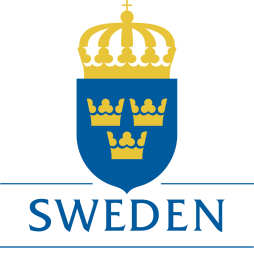 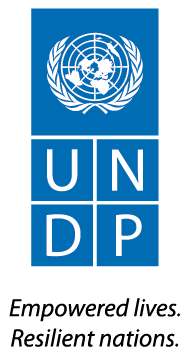 Bugetul propusBugetul propusBugetul propusCategorieDescriere/DetaliiSumaAngajați/beneficiariCheltuieli de transportConsumabileși accesoriiCheltuieli contractuale directeCheltuieli indirecteTOTAL